   The Voice of Psyche: Archetypal Dynamics of Treatment June 9th – 12th, 2024Assisi, ItalyRegistration FormPlease fill out the information below as it is critical to coordinate rooms and ground transportation for the conference. Once completed please return this form to the email provided above.  Please note that attendees at this Clinical Conference are expected to also register for theAssisi June 13 – 20, 2024 annual conference.  Please be advised that the Annual Conference requires separate manual registration.CONFERENCE COSTS A USD 200 deposit will hold your place for this program. A USD 200 deposit for your guest will hold his/her place.  Thank you for your cooperation!A one-time USD 150 discount applies to current students or graduates of the Assisi Institute 2-Year APA program The conference cost for attendees and guests includes:Four nights – double occupancy at the Country House Tre Esse in AssisiTransportation by chartered bus from Rome (FCO Airport) to Assisi on June 9 and from Assisi to Rome (FCO Airport) on June 20Daily Italian Continental breakfastLight Lunch upon arrival at the Country House Tre EsseTwo multi-course lunches including wineThree multi-course traditional Umbrian Dinners with wineTaxes and gratuitiesATTENDEE FEE Includes full tuition fee for all presentationsUSD 1,550 (double occupancy)USD 1,850 (single occupancy)GUEST FEEUSD 725 (double occupancy)YOUR ARRIVAL INFORMATIONArrival at the Leonardo da Vinci Airport-Fiumicino (FCO) airport in Rome, Italy:______	My guest(s) arrive on the same flightGROUND TRANSPORTATIONAIRPORT, Rome – HOTEL, AssisiWe have reserved a shuttle between the Leonardo da Vinci Airport-Fiumicino (FCO), Rome and the hotel Country House Tre Esse in Assisi.On Sunday, June 9: 	the shuttle will leave the airport NO LATER THAN 12noon; please arrive 					at the FCO Airport International Arrivals Terminal by 10am (exact 						location TBD)Please be sure that the shuttle time matches with your flight time. We strongly suggest that you arrive on June 8th, the day before to ensure that you will be on time to join us on the shuttle to Assisi.______	Wheel chair assistance required (Y/N)?______	I will be joining the shuttle on Sunday, 6/9 (airport to hotel)______	My guest(s) will join the shuttle on Sunday, 6/9 (airport to hotel)______	I and my guest(s) have made other transportation arrangementsLODGINGCOUNTRY HOUSE TRE ESSE_______	Single Room (single fee of USD 1,850) _______	Double Room with one bed? _______	Double Room with two beds?_______	Requesting to share a room with: ____________________________________Disclaimer of Responsibility:By registering for The Voice of Psyche: Archetypal Dynamics of Treatment Conference, participants specifically waive any and all claims of action against The Assisi Institute and its staff for damages, loss, injury, accident or death incurred by any person in connection with these programs.  The Assisi Institute and its respective employees assume no responsibility or liability in connection with the service of any coach, train, vessel, carriage, aircraft or other conveyance which may be used wholly or in part in the performance of their duty to the passengers.  Neither will The Assisi Institute be responsible for any injury, death, loss, accident, delay or irregularity through neglect or default of any company or person engaged in carrying out the purposes for which tickets, vouchers, or coupons are issued, or monies collected.  No responsibility is accepted for losses or expenses due to sickness, weather, strikes, wars and other causes.  In the event it becomes necessary or advisable for any reason whatsoever to alter the itinerary or arrangements, including faculty and/or hotel substitutions, such alterations may be made without penalty. Attendees assume the risk of contracting Covid and upon entering into this contract attendees expressly waive the right to assert and all claims against the Institute for damages related to contracting Covid.We strongly recommend that you purchase travel insurance.Payment and Cancellation Policy:Payment of the conference fee is due in full by April 29, 2024.  A full refund less a USD 250 processing fee will be given to anyone canceling before April 29, 2024.  Participants canceling between April 30 and May 10, 2024 will be refunded all monies paid less a USD 1,000 processing fee.  No refunds are given after May 10, 2024.Payment Amount today:	USD  ___________	 Payment Method:_______	Check: please make payable to Dr. Michael Conforti and mail to the address listed at the 			top of the form_______	PayPal: in US Dollars, please use friends and family option/send to someone you trust 			to PayPal address: assisi@together.net_______	Credit Card4 Broadway Avenue Ext. Unit 3AMystic, CT   06355(860) 415-5004assisi@together.netwww.assisiinstitute.com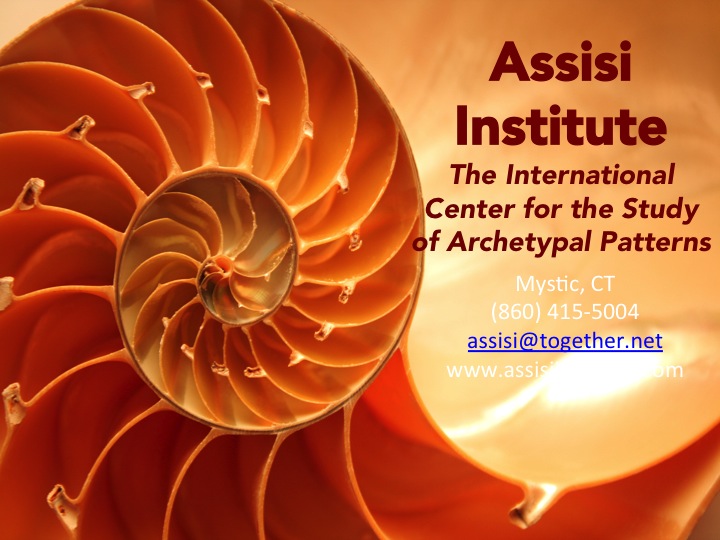 Name: E-mail:E-mail:How many people in your reservation including yourself?Guest name(s):                                                                                  Date:Time:Airline: Flight #: Name as it appears on credit card: Card Number:Expiration Date:                                                          Expiration Date:                                                          Security Code:Security Code:Signature: Date: